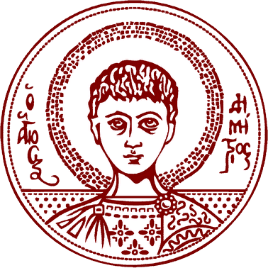 Aristotle University of ThessalonikiSchool of PhilologyDepartment of ClassicsCall for Papers1st Conference for Postgraduate Students and PhD Candidates in Classics,Aristotle University of ThessalonikiThessaloniki, 5 -6 April 2019 We are pleased to invite you to participate in the 1st Conference for Postgraduate Students and PhD Candidates in Classics held by the Aristotle University of Thessaloniki, which will take place in the event hall “M. Andronikos” of the Archaeological Museum of Thessaloniki on 5th and 6th April 2019. The aim of the conference is to offer young researchers the chance to present their work and discuss their opinions and ideas on the latest trends in classics. The title and theme of the Conference will be the following:  “Forms and Tropes of Desire in ancient Greek and Latin literature”The Dictionary for Modern Greek by the M. Triandaphyllidis Foundation defines “desire” as the psychological inclination to acquire, to know, to experience something, which constitutes a combination of instinct and conscious will. Humans can desire something they once had, but have no more, or something they never had. A desire can be feasible or stay forever in the realm of one’s imagination, thus turning into an unrequited wish. A strong desire can often be represented as a pathos which – under particular circumstances – can turn out to be destructive for the person that experiences it and for the people around them. Taking all these into consideration, which forms of desire can a modern researcher trace in ancient Greek and Latin texts? Heroes and heroines are often possessed by all kinds of desires (desire for objects, for love, revenge, adventure, war, peace etc.).  When and under which circumstances are their desires satisfied and to what extent can the heroic world tame uncontrolled passions and urges? Which tropes and figures can be used to express those desires and how are they different depending on the age or the literary genre?We invite researchers who wish to participate in the conference to submit an abstract (no longer than 300 words) of the paper they want to develop before 30 November 2018 (a respond will be sent before 20December). The abstracts that will be accepted should meet the following standards:They should adequately develop a scientific theme on ancient Greek or Latin literature which falls within the thematic region discussed above.They should briefly describe an original, non – published work which will be appreciated for its clarity when it comes to its scientific goal/ purpose and for its consistency when it comes to both structure and content. They should be accompanied by select bibliographic references.They should be sent in two versions, a named and an unnamed one. In named versions the following information should be included: full name, academic institution, level of studies (postgraduate student or PhD candidate), e-mail address and a phone number. The duration for each lecture is set to twenty (20) minutes, followed by a short, five-minutes- discussion session. The conference will be held in Greek and English.Please do not hesitate to contact with the committee in order to submit your abstracts or to impose any questions regarding the Conference in the following e-mail address:postgradclassics.auth@gmail.com The organizing committee